浙 江 理 工 大 学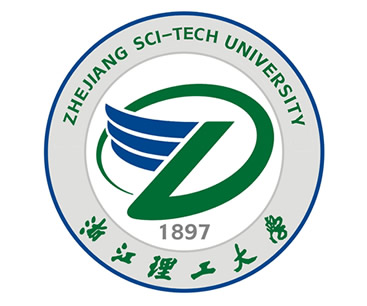 2022年硕士学位研究生招生考试业务课考试大纲考试科目：毛泽东思想和中国特色社会主义理论体系概论  代码：936 考试要点：一、毛泽东思想及其历史地位1．要求考生熟练掌握：毛泽东思想的形成和发展，毛泽东思想的主要内容和活动 灵魂。2．要求考生理解：毛泽东思想的历史地位和指导意义。二、新民主主义革命理论1．要求考生熟练掌握：新民主主义革命的总路线和基本纲领，新民主主义革命的道路和基本经验。2．要求考生理解：近代中国国情和中国革命的时代特征，中国革命经验的概括和总结，新民主主义革命理论的意义。三、社会主义改造理论1．要求考生熟练掌握：党在过渡时期的总路线及其理论依据，适合中国特点的社会主义改造道路，社会主义基本制度的确立及其理论根据。2．要求考生理解：新民主主义社会是一个过渡性的社会，社会主义改造的历史经验，确立社会主义基本制度的重大意义。四、社会主义建设道路初步探索的理论成果1．要求考生熟练掌握：调动一切积极因素为社会主义事业服务的思想，正确认识和处理社会主义社会矛盾的思想，走中国工业化道路的思想，初步探索的其他理论成果。2．要求考生理解：社会主义建设道路初步探索的意义，社会主义建设道路初步探索的经验教训。五、邓小平理论1．要求考生熟练掌握：邓小平理论的形成条件和过程，邓小平理论的基本问题和主要内容，社会主义初级阶段的主要矛盾、基本路线、基本纲领等。2．要求考生理解：邓小平理论的历史地位。六、“三个代表”重要思想1．要求考生熟练掌握：“三个代表”重要思想的形成条件与过程，核心观点与主要内容。2．要求考生理解：“三个代表”重要思想的历史地位和重大意义。七、科学发展观1．要求考生熟练掌握：科学发展观的形成条件和过程，科学内涵和主要内容。2．要求考生理解：科学发展观的历史地位和重大意义。八、习近平新时代中国特色社会主义思想及其历史地位1．要求考生熟练掌握：中国特色社会主义进入新时代的的主要依据，新时代的内涵，习近平新时代中国特色社会主义思想的主要内容。2．要求考生理解：习近平新时代中国特色社会主义思想的历史地位和重大意义。九、坚持和发展中国特色社会主义的总任务1．要求考生熟练掌握：实现中华民族伟大复兴的中国梦的重大意义和科学内涵，奋力实现中国梦。2．要求考生理解：建成社会主义现代化强国的战略安排，两步走。十、“五位一体”总体布局1．要求考生熟练掌握：现代化经济体系、社会主义民主政治、文化繁荣、在发展中保障和改善民生、建设美丽中国的科学内涵和基本要求。2．要求考生理解：坚持“五位一体”总体布局的重大意义。十一、“四个全面”战略布局1．要求考生熟练掌握：全面建成小康社会、全面深化改革、全面依法治国、全面从严治党的科学内涵和基本目标要求。2．要求考生理解：“四个全面”战略布局的重大意义。十二、全面推进国防和军队现代化1．要求考生熟练掌握：习近平强军思想的主要内容，建设世界一流军队的目标，推动军民融合深度发展。2．要求考生理解：军民融合深度发展的格局，坚持党对人民军队的绝对领导。十三、中国特色大国外交1．要求考生熟练掌握：坚持和平发展道路，构建人类命运共同体的基本内涵，一带一路与国际合作。2．要求考生理解：时代特征，独立自主和平外交政策、新型国际关系。十四、坚持和加强党的领导1．要求考生熟练掌握：坚持和加强党的领导的重大意义，坚持党对一切工作的领导的历史定位和基本要求。2．要求考生理解：新时代中国共产党的历史使命，增强党的执政本领。考试题型：名词解释（40分）、简答题（60分）、论述题（50分）